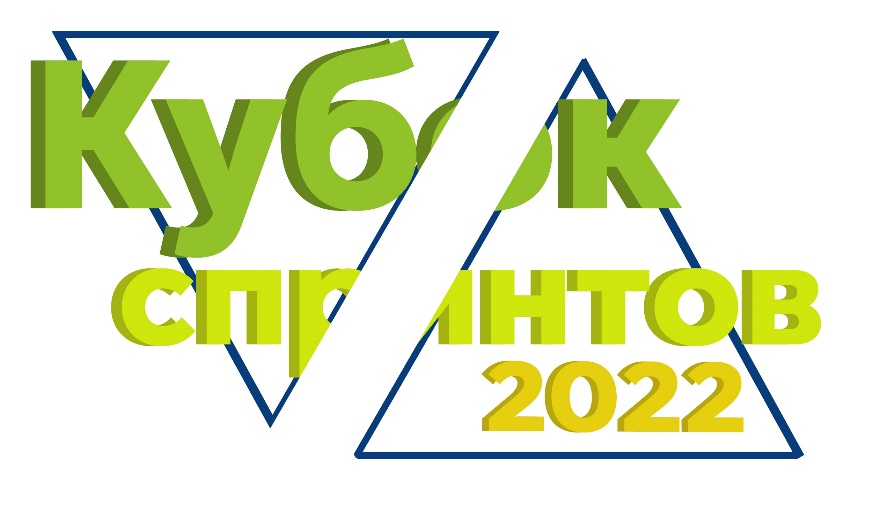 КУБОК СПРИНТОВ 3 ЭТАПТехническая информацияМесто: Ахуны (за магазином) 53.168179, 45.113029Старт: c 11:00 до 11:40 – свободныйКонтрольное время: 90 минутДистанция: в заданном направленииКП оборудован призмой 30Х30, планкой на колуОтметка: электронная SPORTidentКарта: М 1: 5 000 H-5 м 
корректировка Синягин С. Калёнов Н. – 2022Стартовый взнос: 
Дети – 50 ₽
Взрослые – 150 ₽
Ветераны – 50 ₽Параметры дистанцийДистанцияДлинаКол-во пунктовБольшая4,67017Средняя3,56015Малая2,57010Простая1,6107